湖北经济学院高等学历继续教育毕业生学士学位论文提交流程一、登录网址https://hbueu.ls365.net/账户：身份证号    密码：666666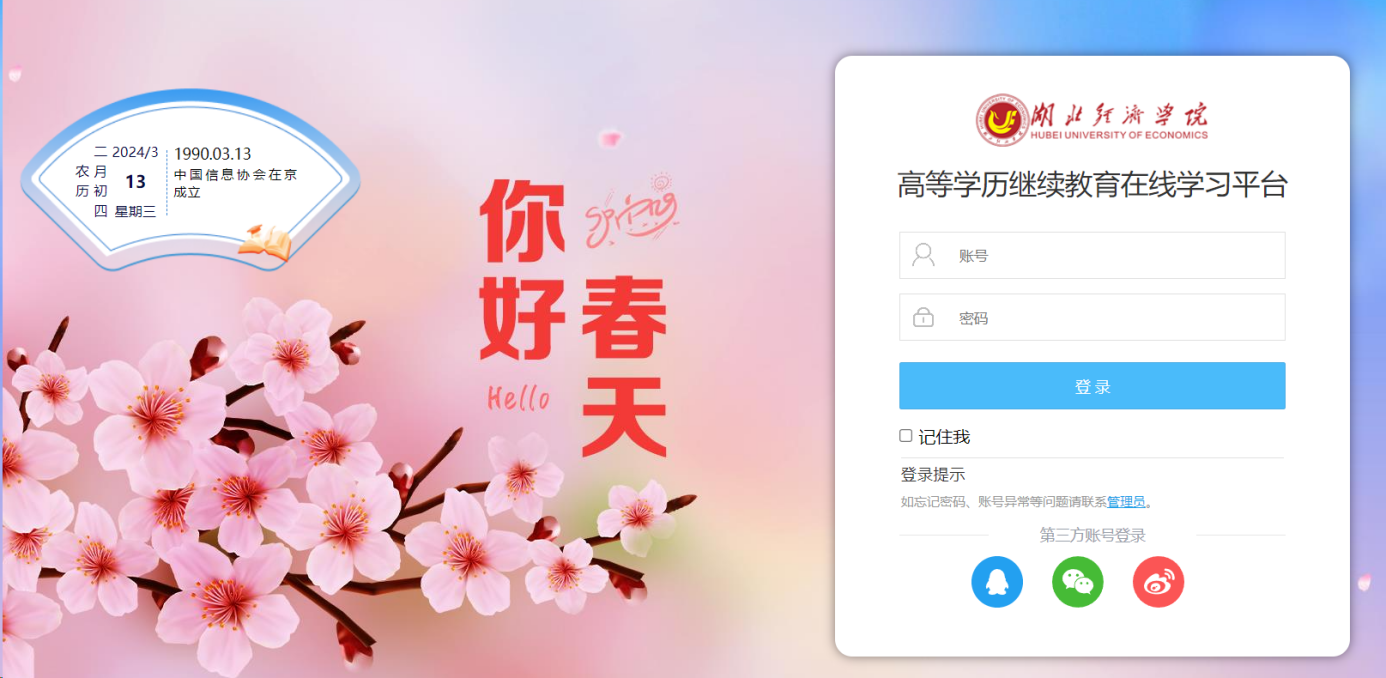 二、论文操作流程点击“我的论文”进入论文编辑页面，根据论文的封面内容进行填充，填充完毕后点击下一步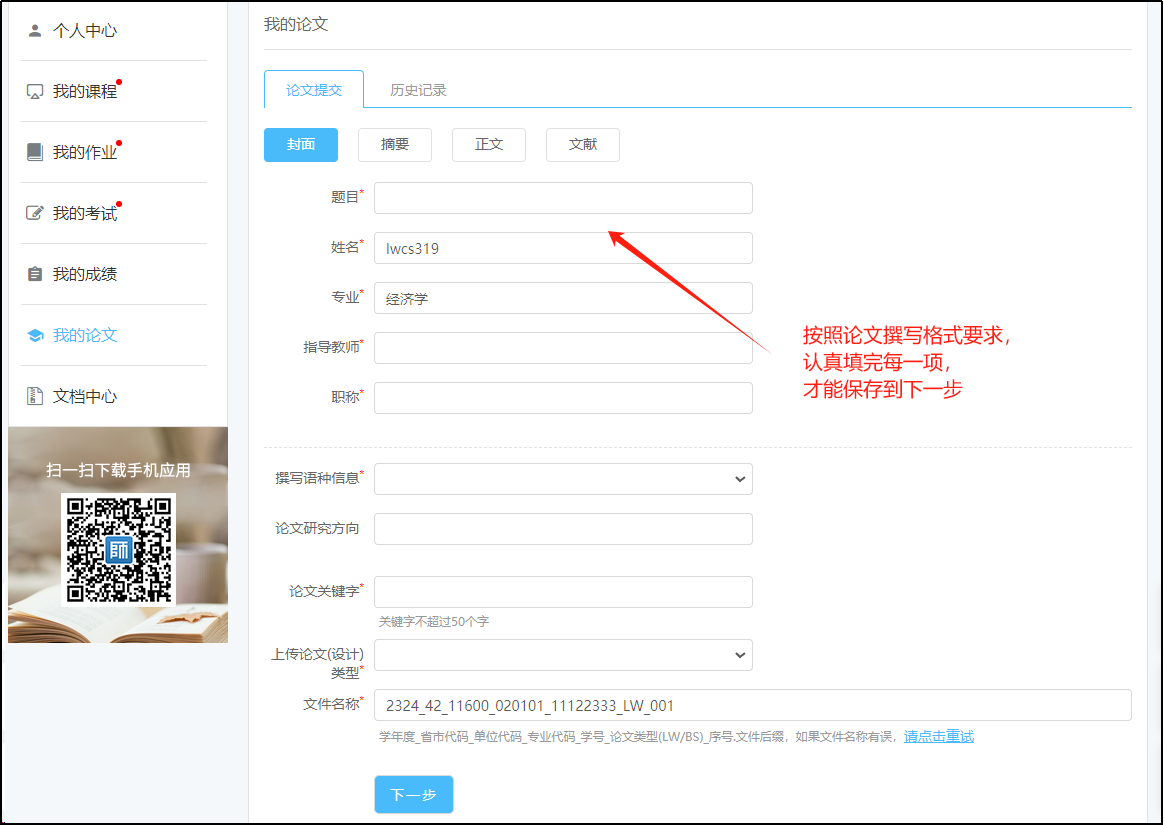 （2）根据摘要撰写要求进行填充，中文和英文都填充完毕后点击下一步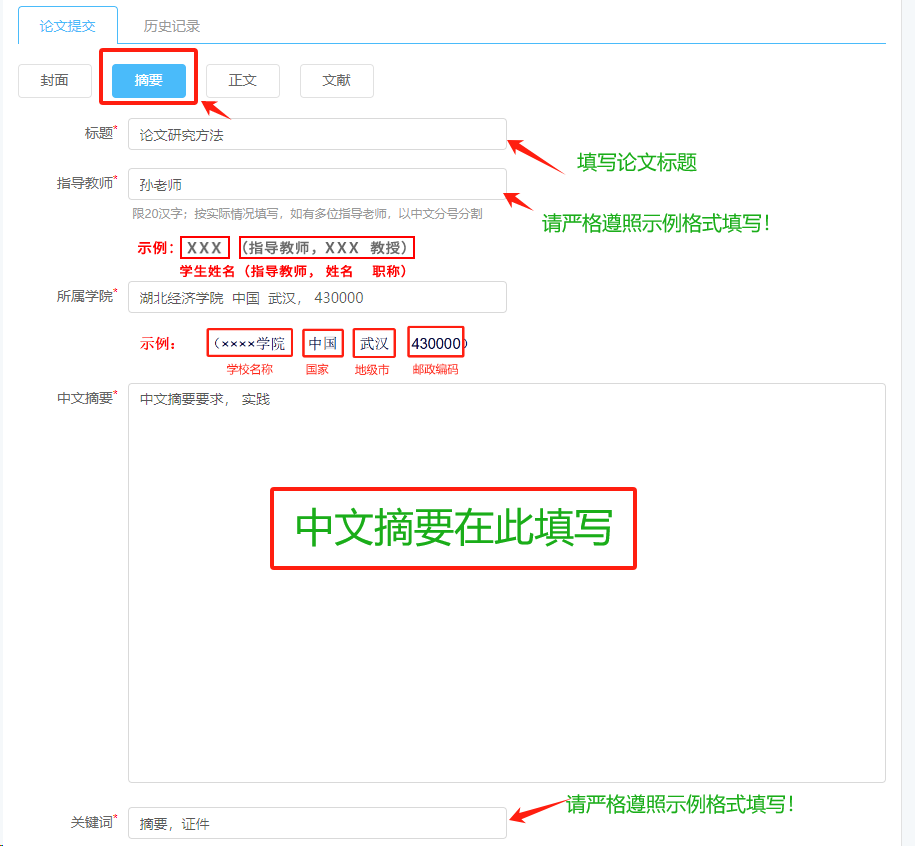 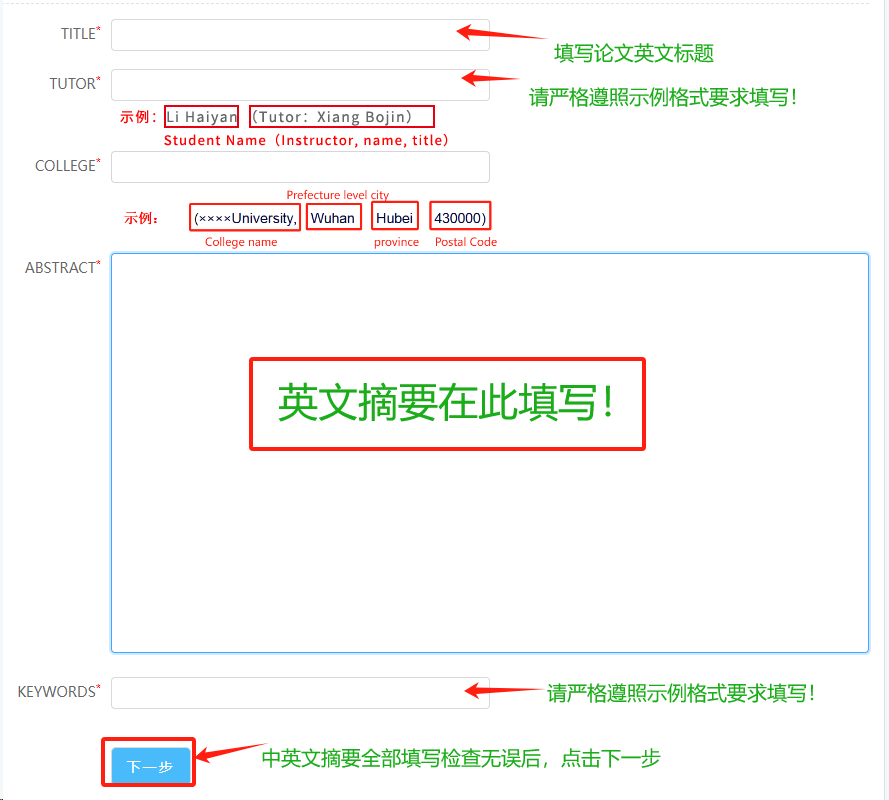 （3）根据正文撰写要求进行填充，填充完毕后点击下一步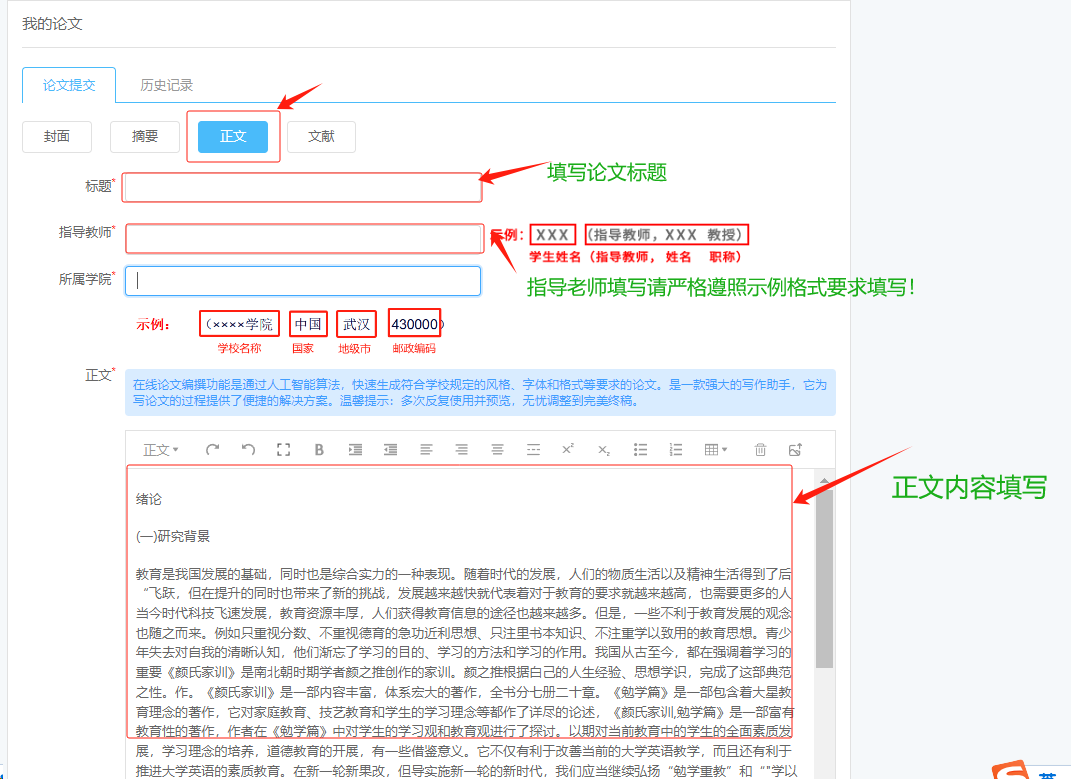 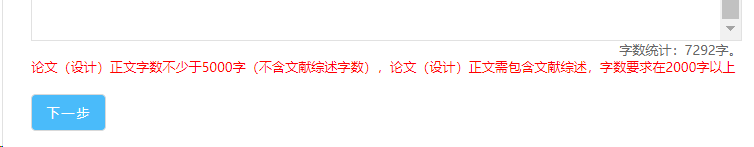 正文填写要求：一级标题、二级标题、三级标题、正文、插入表格、图片一级标题示例：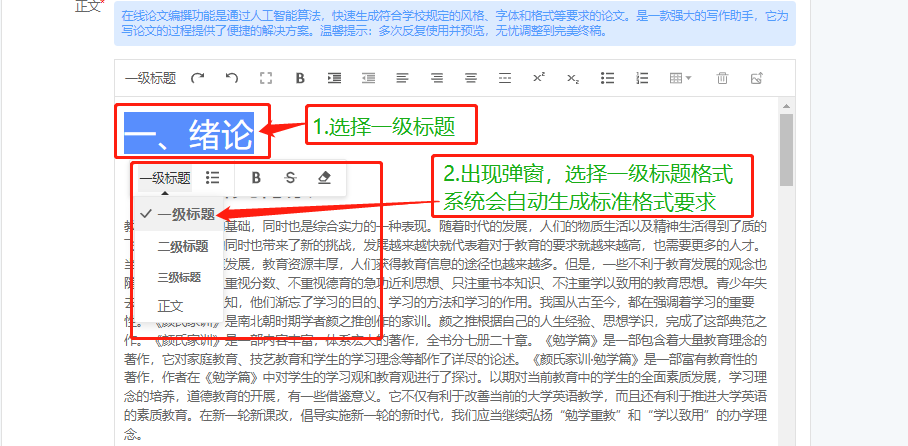 二级标题示例：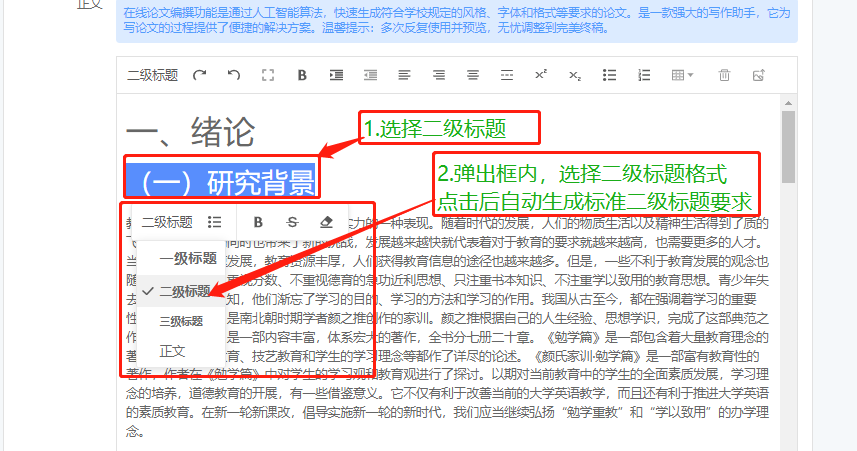 三级标题示例：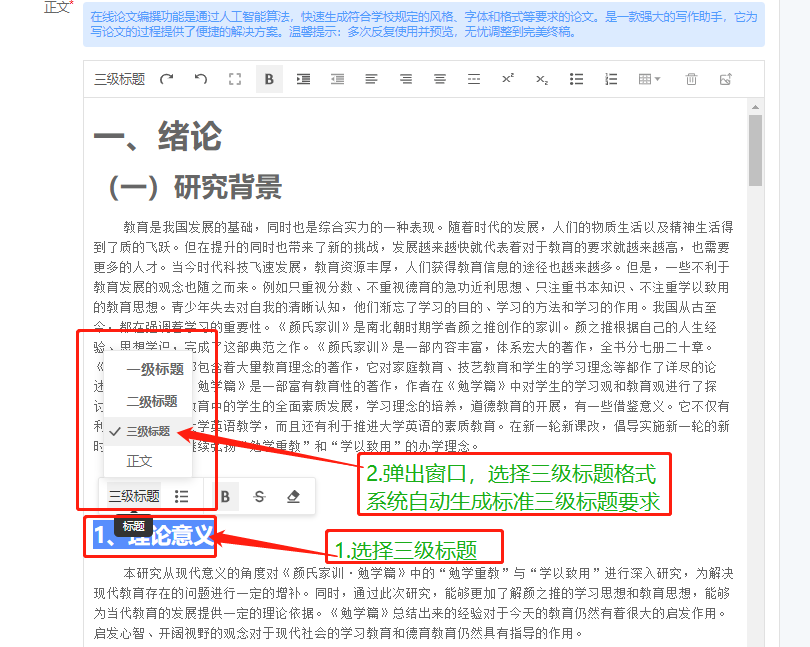 正文示例：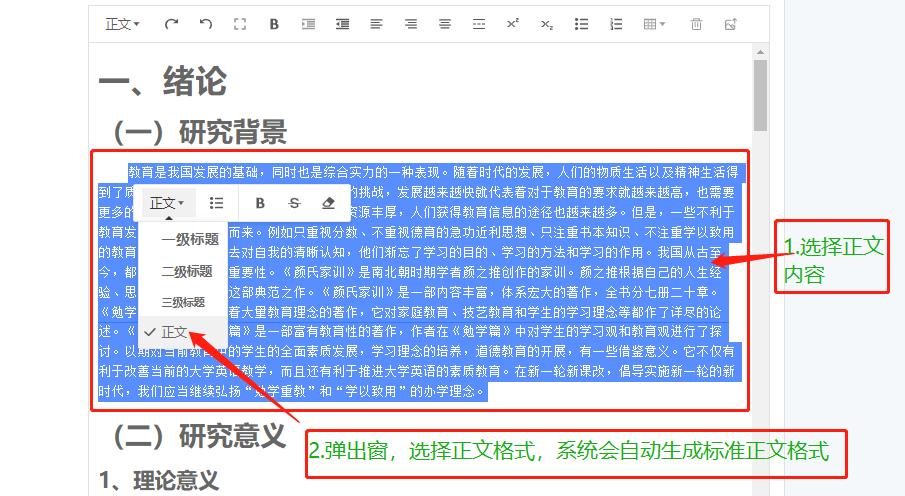 插入表格示例：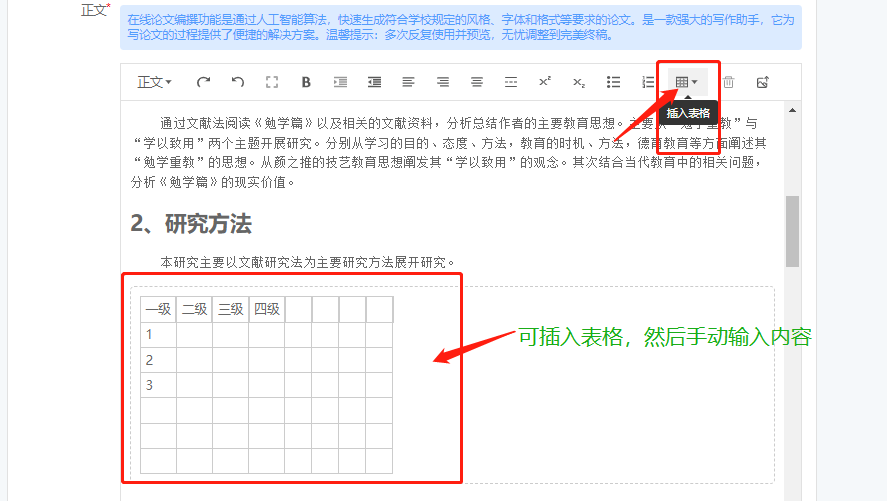 如需要修改表格格式参照如下：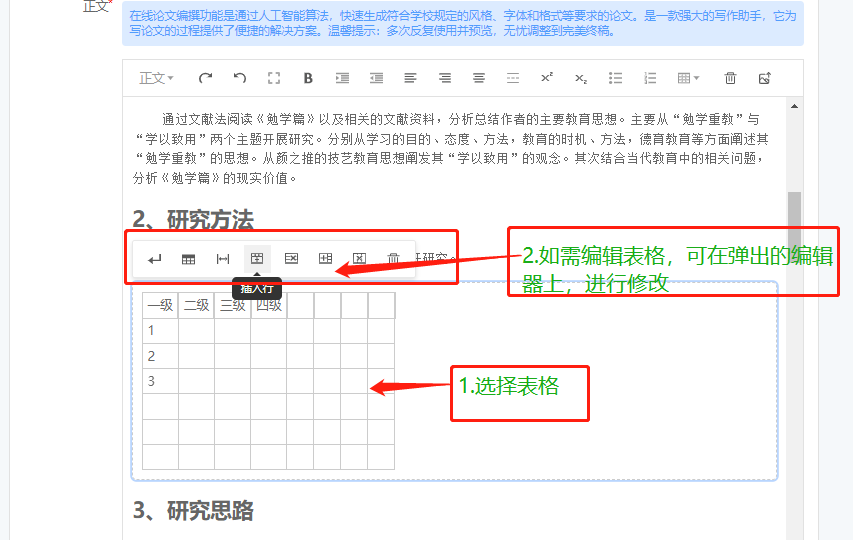 注：除选择点插入表格方式，也可直接从word复制表格到系统的编辑器中，最后生成论文后请检查下这里插入的表格是否正确，如有问题请及时调整。插入图片示例：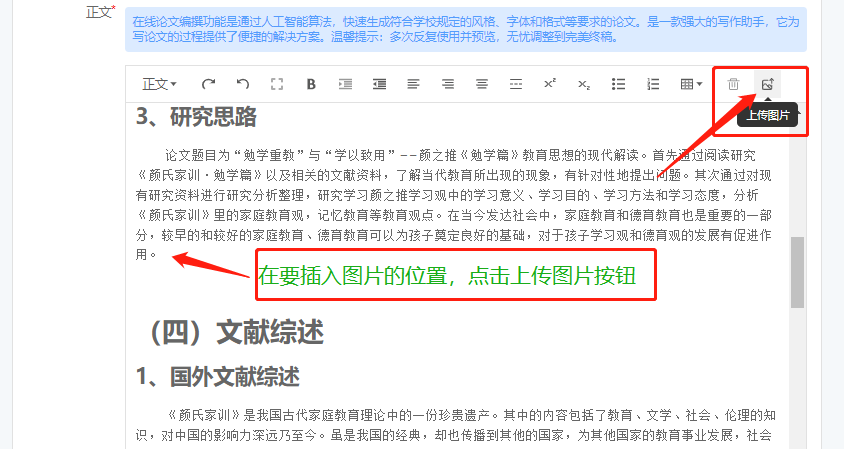 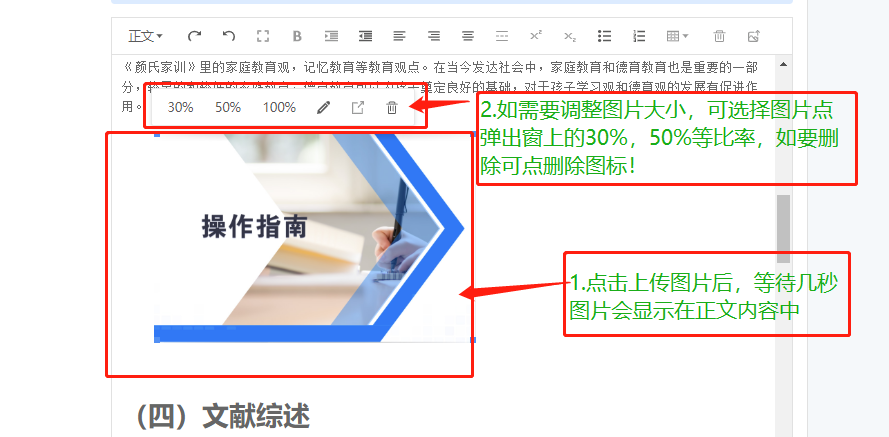 注：除选择点插入图片按钮，也可直接从word复制图片到系统的编辑器中，最后生成论文后请检查下这里插入的图片位置是否正确，如有问题请及时调整。根据参考文献撰写要求进行填充注：系统会自动生成标题——参考文献，编辑框内无需填写“参考文献”四个字，文献填写要求务必按照学校规定格式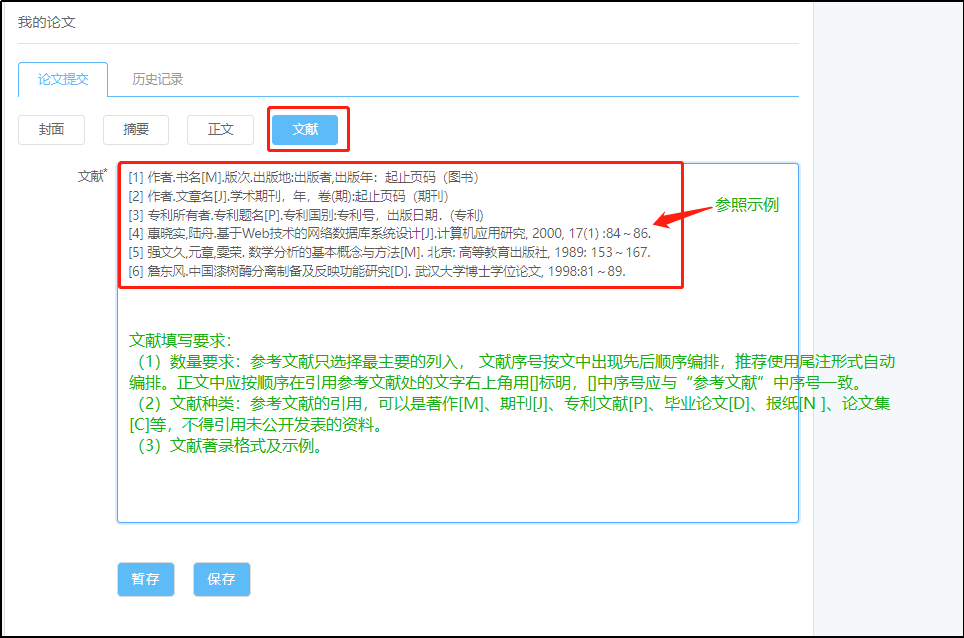 论文保存整个论文完成编辑后，确认无误后点击保存，系统会自动生成论文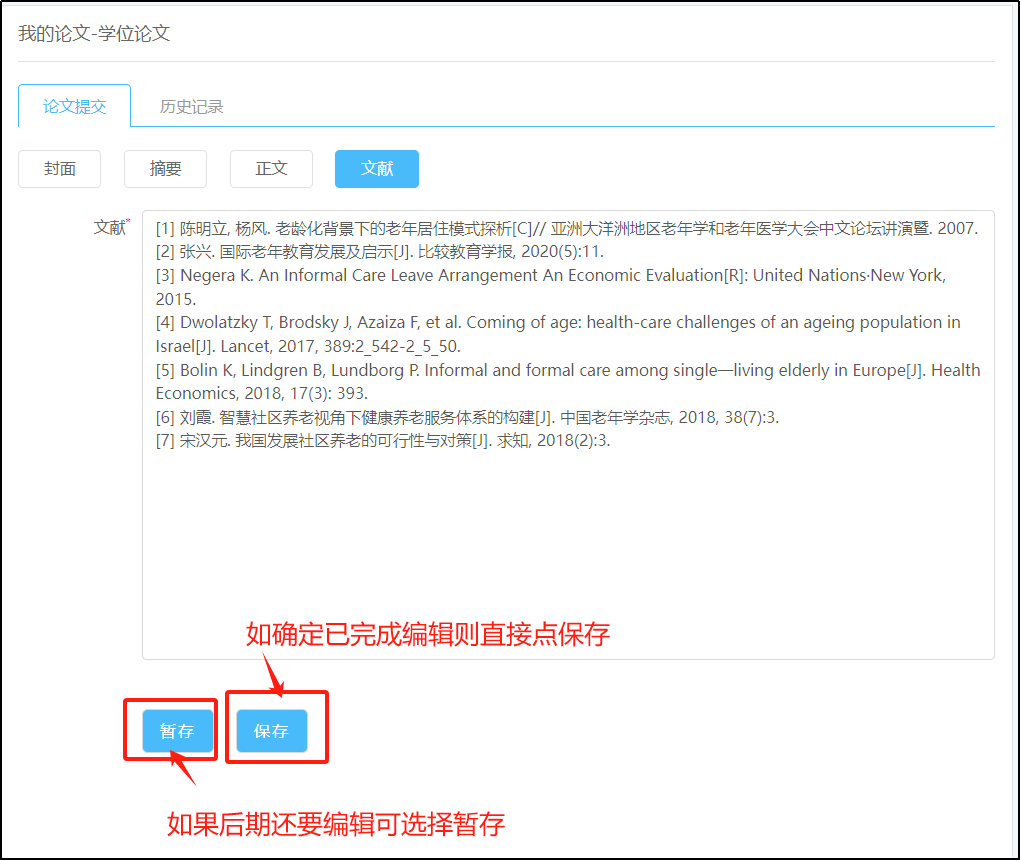 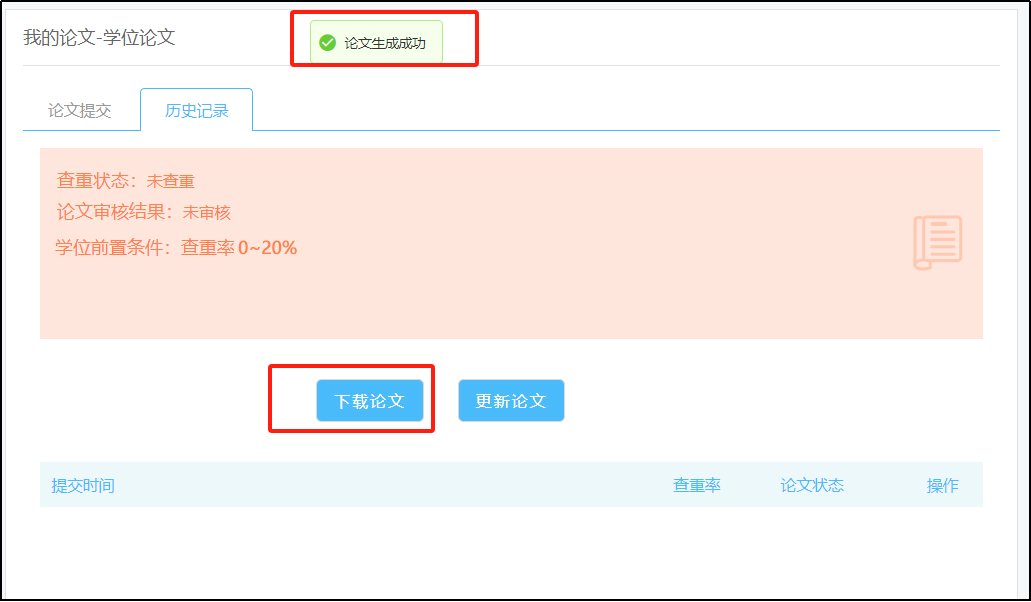 论文结果查询①学生可以多次下载调整格式 内容②学生上传的论文系统将仅有1次免费自动查重机会，查重权限在3月30日、31日开通。③查重结果≤20%的学生，会自动进入三稿三审流程，等待老师审核。④三稿三审通过的论文，需再次进行查重（本次查重免费），查重结果≦20%的学位论文，学校论文抽检合格。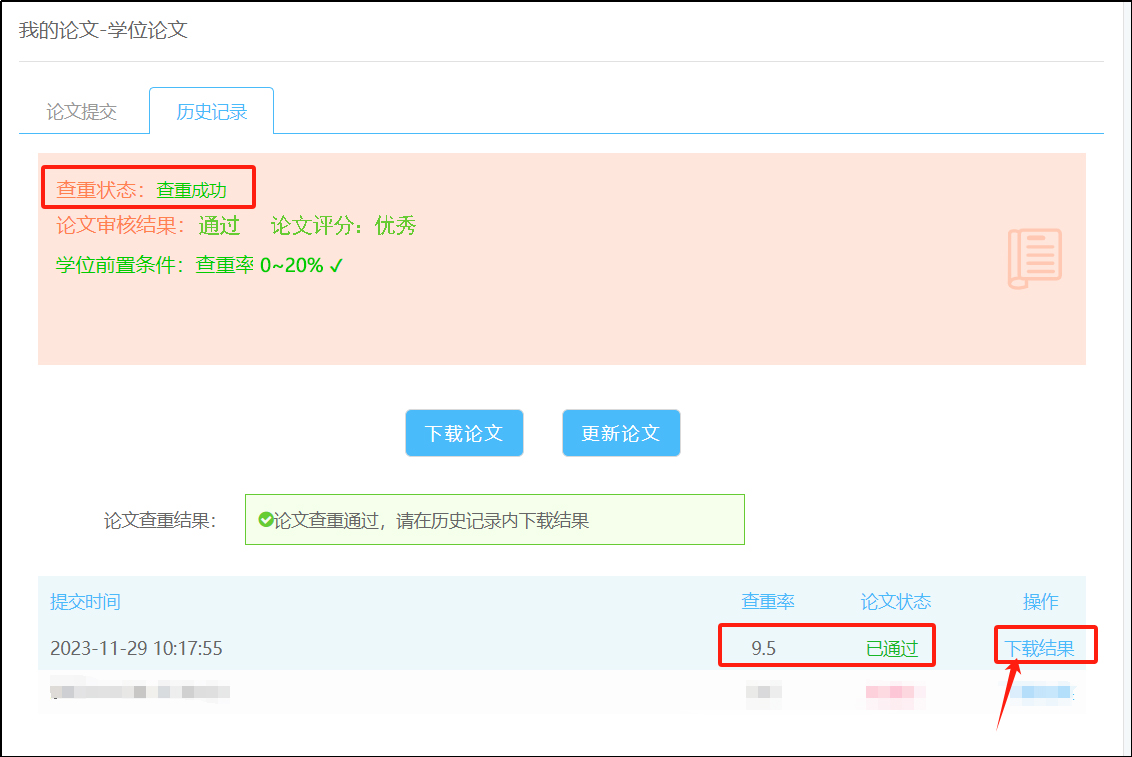 